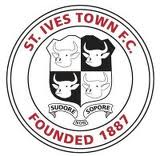 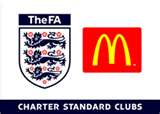 ST IVES TOWN FCGROUND REGULATIONSAdmission is strictly via the turnstiles, or designated gate. The Club reserves the right to refuse any admission.A concession ticket covers a) those aged over 65   b) Registered Disabled   c) Students over 16. Proof of eligibility may be requested and admission maybe refused if not provided.Match day passes can be arranged prior to the turnstiles opening, but only those on the list, with permission from the Duty Director will be admitted.Alcohol is not permitted in the ground unless purchased in the Club bar. During FA CUP or FA Trophy matches, Alcohol WILL NOT be consumed outside of the Club House. Any spectator who in the opinion of the Club exhibit drunkenness or antisocial behaviour will be removed from the ground.It is an offense punishable by law to attempt to enter the ground with a prohibited container, containing liquid which if thrown can cause an injury. Including articles which can omit smoke, gas, firework or a flare.All food and beverages consumed on the ground MUST be purchased from the Refreshment Bar or Main club bar.Foul or abusive language or gestures WILL NOT be tolerated. Any Discriminatory behaviour or language Will Not be tolerated.Offenders will be asked to leave the ground and further action taken.Entry onto the playing area is not permitted unless in an emergency. St Ives Town FC is an FA Charter Standard Club.            www.stivestownfc.co.uk                      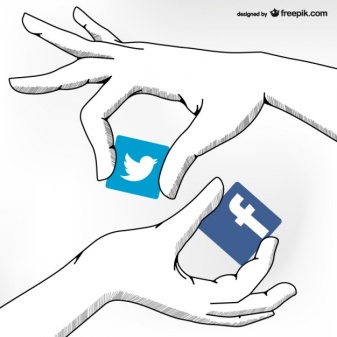 